(указывается в соответствии с периодичностью представления отчетао выполнении муниципального задания, установленного в муниципальном задании)3.2. Сведения о фактическом достижении показателей, характеризующих объем муниципальной услуги:3.2. Сведения о фактическом достижении показателей, характеризующих объем муниципальной услуги:3.2. Сведения о фактическом достижении показателей, характеризующих объем муниципальной услуги:3.2. Сведения о фактическом достижении показателей, характеризующих объем муниципальной услуги:3.2. Сведения о фактическом достижении показателей, характеризующих объем муниципальной услуги:3. Сведения о фактическом достижении показателей, характеризующих объем и (или) качество работы:3.1. Сведения о фактическом достижении показателей, характеризующих качество работы: 3.2. Сведения о фактическом достижении показателей, характеризующих объем работы: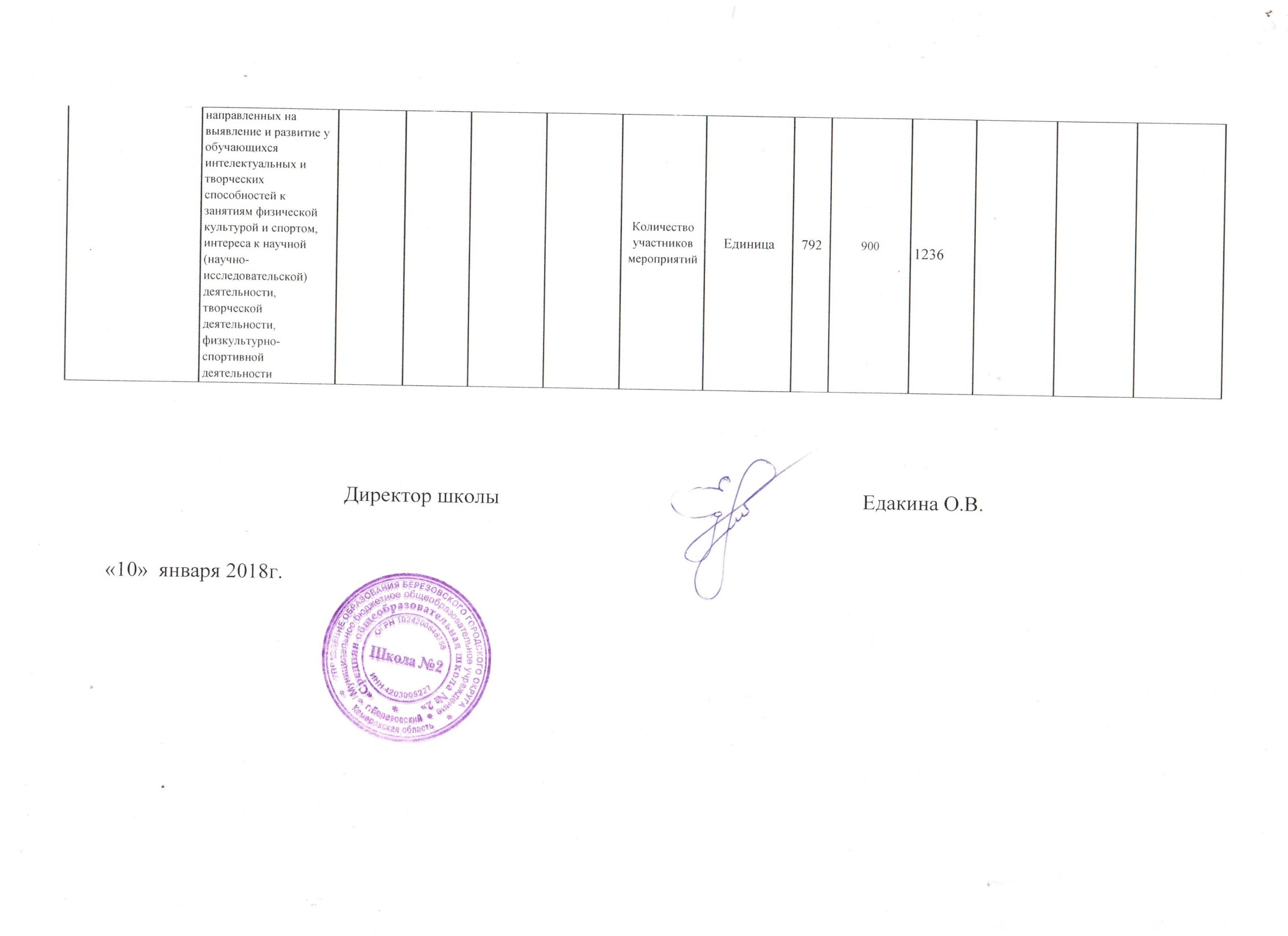 ОТЧЕТ О ВЫПОЛНЕНИИ  МУНИЦИПАЛЬНОГО ЗАДАНИЯ № 1на 2017 год и на плановый период 2018  и 2019    годовКодыНаименование муниципального учреждения Березовского ГО Форма по0506001Муниципальное бюджетное общеобразовательное учреждение «Средняя общеобразовательная школа № 2»ОКУДДатаВиды деятельности муниципального учреждения Березовского ГООбразование и наукапо сводному рееструПо ОКВЭД 80.10.2Вид муниципального учреждения Березовского ГО Общеобразовательная организацияПо ОКВЭД(указывается вид муниципального учреждения Березовского ГОПо ОКВЭДиз базового (отраслевого) перечня)Периодичность за 2017 год  Часть 1. Сведения об оказываемых муниципальных услугах2 Раздел___1____1. Наименование муниципальной услуги Реализация основных общеобразовательных программ начального общего образованияУникальный номер по 11.787.0базовому (отраслевому) 11.787.02. Категории потребителей муниципальной услуги Физические лицаперечню 11.787.03. Сведения о фактическом достижении показателей, характеризующих объем и (или) качество муниципальной услуги:3. Сведения о фактическом достижении показателей, характеризующих объем и (или) качество муниципальной услуги:3.1. Сведения о фактическом достижении показателей, характеризующих качество муниципальной услуги:Уникальныйномер реестровой записиПоказатель, характеризующий содержание муниципальной услугиПоказатель, характеризующий содержание муниципальной услугиПоказатель, характеризующий содержание муниципальной услугиПоказатель, характеризующий условия (формы)оказания муниципальной услугиПоказатель, характеризующий условия (формы)оказания муниципальной услугиПоказатель качества муниципальной услугиПоказатель качества муниципальной услугиПоказатель качества муниципальной услугиПоказатель качества муниципальной услугиПоказатель качества муниципальной услугиПоказатель качества муниципальной услугиПоказатель качества муниципальной услугиПоказатель качества муниципальной услугиУникальныйномер реестровой записиПоказатель, характеризующий содержание муниципальной услугиПоказатель, характеризующий содержание муниципальной услугиПоказатель, характеризующий содержание муниципальной услугиПоказатель, характеризующий условия (формы)оказания муниципальной услугиПоказатель, характеризующий условия (формы)оказания муниципальной услугинаименование показателяединица измерения по ОКЕИединица измерения по ОКЕИутверждено в муниципальном задании на 2017 годисполнено наотчетную датудопустимое(возможное)отклонениеотклонение, превышающее допустимое (возможное) значениепричина отклоненияУникальныйномер реестровой записиПоказатель, характеризующий содержание муниципальной услугиПоказатель, характеризующий содержание муниципальной услугиПоказатель, характеризующий содержание муниципальной услугиПоказатель, характеризующий условия (формы)оказания муниципальной услугиПоказатель, характеризующий условия (формы)оказания муниципальной услугинаименование показателянаименованиекодутверждено в муниципальном задании на 2017 годисполнено наотчетную датудопустимое(возможное)отклонениеотклонение, превышающее допустимое (возможное) значениепричина отклоненияУникальныйномер реестровой записиВиды образовательных программКатегории потребителейМесто обученияФормы образования и формы реализации образовательных программнаименование показателя--------------наименование показателянаименованиекодутверждено в муниципальном задании на 2017 годисполнено наотчетную датудопустимое(возможное)отклонениеотклонение, превышающее допустимое (возможное) значениепричина отклонения123456789101112131411787000304300101001100Не указаноОбучающиеся, за исключением детей инвалидов и инвалидовНе указаноочная 01.Уровень освоения обучающимися основной общеобразовательной программы начального общего образования по завершении первой ступени образования;процент7441001007--11787000304300101001100Не указаноОбучающиеся, за исключением детей инвалидов и инвалидовНе указаноочная 02.Полнота реализации основной общеобразовательной программы начального общего образования;процент7441001007--11787000304300101001100Не указаноОбучающиеся, за исключением детей инвалидов и инвалидовНе указаноочная03. Уровень соответствия учебного плана общеобразовательного учреждения требованиям федерального базисного учебного плана;процент744100100711787000304300101001100Не указаноОбучающиеся, за исключением детей инвалидов и инвалидовНе указаноочная04. Доля родителей (законных представителей), удовлетворенных условиями и качеством предоставляемой услуги;процент7441001007--11787000304300101001100Не указаноОбучающиеся, за исключением детей инвалидов и инвалидовНе указаноочная05. Доля своевременно устраненных общеобразовательным учреждением нарушений, выявленных в результате проверок органами исполнительной власти субъектов Российской Федерации, осуществляющими функции по контролю и надзору в сфере образованияпроцент7441001007--11787000304500201005100не указаноДети-инвалиды и инвалиды с нарушением опорно-двигательного аппарата, слепые и слабовидящиепроходящие обучение по состоянию здоровья на домуОчная01. Уровень освоения обучающимися основной общеобразовательной программы начального общего образования по завершении первой ступени общего образования;процент7441001007--11787000304500201005100не указаноДети-инвалиды и инвалиды с нарушением опорно-двигательного аппарата, слепые и слабовидящиепроходящие обучение по состоянию здоровья на домуОчная02. Полнота реализации основной общеобразовательной программы начального общего образования;процент7441001007--11787000304500201005100не указаноДети-инвалиды и инвалиды с нарушением опорно-двигательного аппарата, слепые и слабовидящиепроходящие обучение по состоянию здоровья на домуОчная03. Уровень соответствия учебного плана общеобразовательного учреждения требованиям федерального базисного учебного плана;процент7441001007--11787000304500201005100не указаноДети-инвалиды и инвалиды с нарушением опорно-двигательного аппарата, слепые и слабовидящиепроходящие обучение по состоянию здоровья на домуОчная04. Доля родителей (законных представителей), удовлетворенных условиями и качеством предоставляемой услуги;процент7441001007--11787000304500102005100не указаноДети-инвалиды и инвалиды с нарушением опорно-двигательного аппарата, слепые и слабовидящиене указаноОчная с применением дистанционных образовательных технологий01. Уровень освоения обучающимися основной общеобразовательной программы начального общего образования по завершении первой ступени общего образования;процент7441001007--11787000304500102005100не указаноДети-инвалиды и инвалиды с нарушением опорно-двигательного аппарата, слепые и слабовидящиене указаноОчная с применением дистанционных образовательных технологий02. Полнота реализации основной общеобразовательной программы начального общего образования;процент7441001007--11787000304500102005100не указаноДети-инвалиды и инвалиды с нарушением опорно-двигательного аппарата, слепые и слабовидящиене указаноОчная с применением дистанционных образовательных технологий03. Уровень соответствия учебного плана общеобразовательного учреждения требованиям федерального базисного учебного плана;процент7441001007--11787000304500102005100не указаноДети-инвалиды и инвалиды с нарушением опорно-двигательного аппарата, слепые и слабовидящиене указаноОчная с применением дистанционных образовательных технологий04. Доля родителей (законных представителей), удовлетворенных условиями и качеством предоставляемой услуги;процент7441001007--11787000300400201002100не указанообучающиеся с ограниченными возможностями здоровья (ОВЗ)проходящие обучение по состоянию здоровья на домуОчная01. Уровень освоения обучающимися основной общеобразовательной программы начального общего образования по завершении первой ступени общего образования;процент7441001007--11787000300400201002100не указанообучающиеся с ограниченными возможностями здоровья (ОВЗ)проходящие обучение по состоянию здоровья на домуОчная02. Полнота реализации основной общеобразовательной программы начального общего образования;процент7441001007--11787000300400201002100не указанообучающиеся с ограниченными возможностями здоровья (ОВЗ)проходящие обучение по состоянию здоровья на домуОчная03. Уровень соответствия учебного плана общеобразовательного учреждения требованиям федерального базисного учебного плана;процент7441001007--11787000300400201002100не указанообучающиеся с ограниченными возможностями здоровья (ОВЗ)проходящие обучение по состоянию здоровья на домуОчная04. Доля родителей (законных представителей), удовлетворенных условиями и качеством предоставляемой услуги;процент7441001007--Уникальныйномер реестровой записиПоказатель, характеризующий содержание муниципальной услугиПоказатель, характеризующий содержание муниципальной услугиПоказатель, характеризующий содержание муниципальной услугиПоказатель, характеризующий условия (формы)оказания муниципальной услугиПоказатель, характеризующий условия (формы)оказания муниципальной услугиПоказатель объема муниципальной услугиПоказатель объема муниципальной услугиПоказатель объема муниципальной услугиПоказатель объема муниципальной услугиПоказатель объема муниципальной услугиПоказатель объема муниципальной услугиПоказатель объема муниципальной услугиПоказатель объема муниципальной услугиСредний размер платы (цена, тариф)Уникальныйномер реестровой записиПоказатель, характеризующий содержание муниципальной услугиПоказатель, характеризующий содержание муниципальной услугиПоказатель, характеризующий содержание муниципальной услугиПоказатель, характеризующий условия (формы)оказания муниципальной услугиПоказатель, характеризующий условия (формы)оказания муниципальной услугинаименование показателяединица измерения по ОКЕИединица измерения по ОКЕИутверждено в муниципальном задании на 2017 годисполнено на отчетную датудопустимое(возможное)отклонениеотклонение, превышающее допустимое (возможное) значениепричина отклоненияСредний размер платы (цена, тариф)Уникальныйномер реестровой записинаименование показателянаименованиекодутверждено в муниципальном задании на 2017 годисполнено на отчетную датудопустимое(возможное)отклонениеотклонение, превышающее допустимое (возможное) значениепричина отклоненияСредний размер платы (цена, тариф)Уникальныйномер реестровой записивиды образовательных программкатегория потребителейместо обученияформа образования и формы реализации образовательных программнаименование показателянаименование показателянаименованиекодутверждено в муниципальном задании на 2017 годисполнено на отчетную датудопустимое(возможное)отклонениеотклонение, превышающее допустимое (возможное) значениепричина отклоненияСредний размер платы (цена, тариф)12345678910111213141511787000304300101001100Не указаноОбучающиеся, за исключением детей инвалидов и инвалидовНе указаноочная001. Число обучающихсячеловек7923673517---11787000304500201005100не указаноДети-инвалиды и инвалиды с нарушением опорно-двигательного аппарата, слепые и слабовидящиепроходящие обучение по состоянию здоровья на домуОчная001. Число обучающихсячеловек792007---11787000300400201002100не указанообучающиеся с ограниченными возможностями здоровья (ОВЗ)проходящие обучение по состоянию здоровья на домуОчная001. Число обучающихсячеловек792007--- 11787000304500102005100не указаноДети-инвалиды и инвалиды с нарушением опорно-двигательного аппарата, слепые и слабовидящиене указаноОчная с применением дистанционных образовательных технологий001. Число обучающихсячеловек792007Часть 1. Сведения об оказываемых муниципальных услугах2Раздел 21. Наименование муниципальной услуги Реализация основных общеобразовательных программ основного общего образованияУникальный номер по 11.791.0базовому (отраслевому) 11.791.02. Категории потребителей муниципальной услуги Физические лицаперечню 11.791.03. Сведения о фактическом достижении показателей, характеризующих объем и (или) качество муниципальной услуги:3. Сведения о фактическом достижении показателей, характеризующих объем и (или) качество муниципальной услуги:3.1. Сведения о фактическом достижении показателей, характеризующих качество муниципальной услуги:Уникальныйномер реестровой записиПоказатель, характеризующий содержание муниципальной услугиПоказатель, характеризующий содержание муниципальной услугиПоказатель, характеризующий содержание муниципальной услугиПоказатель, характеризующий условия (формы)оказания муниципальной услугиПоказатель, характеризующий условия (формы)оказания муниципальной услугиПоказатель качества муниципальной услугиПоказатель качества муниципальной услугиПоказатель качества муниципальной услугиПоказатель качества муниципальной услугиПоказатель качества муниципальной услугиПоказатель качества муниципальной услугиПоказатель качества муниципальной услугиПоказатель качества муниципальной услугиУникальныйномер реестровой записиПоказатель, характеризующий содержание муниципальной услугиПоказатель, характеризующий содержание муниципальной услугиПоказатель, характеризующий содержание муниципальной услугиПоказатель, характеризующий условия (формы)оказания муниципальной услугиПоказатель, характеризующий условия (формы)оказания муниципальной услугинаименование показателяединица измерения по ОКЕИединица измерения по ОКЕИутверждено в муниципальном задании на 2017 годисполнено наотчетную датудопустимое(возможное)отклонениеотклонение, превышающее допустимое (возможное) значениепричина отклоненияУникальныйномер реестровой записиПоказатель, характеризующий содержание муниципальной услугиПоказатель, характеризующий содержание муниципальной услугиПоказатель, характеризующий содержание муниципальной услугиПоказатель, характеризующий условия (формы)оказания муниципальной услугиПоказатель, характеризующий условия (формы)оказания муниципальной услугинаименование показателянаименованиекодутверждено в муниципальном задании на 2017 годисполнено наотчетную датудопустимое(возможное)отклонениеотклонение, превышающее допустимое (возможное) значениепричина отклоненияУникальныйномер реестровой записиВиды образовательных программКатегории потребителейМесто обученияФормы образования и формы реализации образовательных программнаименование показателя--------------наименование показателянаименованиекодутверждено в муниципальном задании на 2017 годисполнено наотчетную датудопустимое(возможное)отклонениеотклонение, превышающее допустимое (возможное) значениепричина отклонения123456789101112131411791000300300101009101Не указанообучающиеся за исключением обучающихся с ограниченными возможностями здоровья (ОВЗ) и детей-инвалидовНе указаноочная 01.Уровень освоения обучающимися основной общеобразовательной программы основного  общего образования по завершении второй ступени образования;процент7441001007--11791000300300101009101Не указанообучающиеся за исключением обучающихся с ограниченными возможностями здоровья (ОВЗ) и детей-инвалидовНе указаноочная 02.Полнота реализации основной общеобразовательной программы основного общего образования;процент7441001007--11791000300300101009101Не указанообучающиеся за исключением обучающихся с ограниченными возможностями здоровья (ОВЗ) и детей-инвалидовНе указаноочная03. Уровень соответствия учебного плана общеобразовательного учреждения требованиям федерального базисного учебного плана;процент744100100711791000300300101009101Не указанообучающиеся за исключением обучающихся с ограниченными возможностями здоровья (ОВЗ) и детей-инвалидовНе указаноочная04. Доля родителей (законных представителей), удовлетворенных условиями и качеством предоставляемой услуги;процент7441001007--11791000300300101009101Не указанообучающиеся за исключением обучающихся с ограниченными возможностями здоровья (ОВЗ) и детей-инвалидовНе указаноочная05. Доля своевременно устраненных общеобразовательным учреждением нарушений, выявленных в результате проверок органами исполнительной власти субъектов Российской Федерации, осуществляющими функции по контролю и надзору в сфере образованияпроцент7441001007--11791000300400201006101не указанообучающиеся с ограниченными возможностями здоровья (ОВЗ)проходящие обучение по состоянию здоровья на домуОчная01. Уровень освоения обучающимися основной общеобразовательной программы основного общего образования по завершении второй ступени общего образования;процент7441001007--11791000300400201006101не указанообучающиеся с ограниченными возможностями здоровья (ОВЗ)проходящие обучение по состоянию здоровья на домуОчная02. Полнота реализации основной общеобразовательной программы основного общего образования;процент7441001007--11791000300400201006101не указанообучающиеся с ограниченными возможностями здоровья (ОВЗ)проходящие обучение по состоянию здоровья на домуОчная03. Уровень соответствия учебного плана общеобразовательного учреждения требованиям федерального базисного учебного плана;процент7441001007--11791000300400201006101не указанообучающиеся с ограниченными возможностями здоровья (ОВЗ)проходящие обучение по состоянию здоровья на домуОчная04. Доля родителей (законных представителей), удовлетворенных условиями и качеством предоставляемой услуги;процент7441001007--11791000300500201009100не указаноДети-инвалиды и инвалиды с нарушением опорно-двигательного аппарата, слепые и слабовидящиепроходящие обучение по состоянию здоровья на домуОчная 01. Уровень освоения обучающимися основной общеобразовательной программы основного общего образования по завершении второй ступени общего образования;процент7441001007--11791000300500201009100не указаноДети-инвалиды и инвалиды с нарушением опорно-двигательного аппарата, слепые и слабовидящиепроходящие обучение по состоянию здоровья на домуОчная 02. Полнота реализации основной общеобразовательной программы основного общего образования;процент7441001007--11791000300500201009100не указаноДети-инвалиды и инвалиды с нарушением опорно-двигательного аппарата, слепые и слабовидящиепроходящие обучение по состоянию здоровья на домуОчная 03. Уровень соответствия учебного плана общеобразовательного учреждения требованиям федерального базисного учебного плана;процент7441001007--11791000300500201009100не указаноДети-инвалиды и инвалиды с нарушением опорно-двигательного аппарата, слепые и слабовидящиепроходящие обучение по состоянию здоровья на домуОчная 04. Доля родителей (законных представителей), удовлетворенных условиями и качеством предоставляемой услуги;процент7441001007--11791000304500202008100не указаноДети-инвалиды и инвалиды с нарушением опорно-двигательного аппарата, слепые и слабовидящиепроходящие обучение по состоянию здоровья на домуОчная с применением дистанционных технологий01. Уровень освоения обучающимися основной общеобразовательной программы основного общего образования по завершении второй ступени общего образования;процент7441001007--11791000304500202008100не указаноДети-инвалиды и инвалиды с нарушением опорно-двигательного аппарата, слепые и слабовидящиепроходящие обучение по состоянию здоровья на домуОчная с применением дистанционных технологий02. Полнота реализации основной общеобразовательной программы основногообщего образования;процент7441001007--11791000304500202008100не указаноДети-инвалиды и инвалиды с нарушением опорно-двигательного аппарата, слепые и слабовидящиепроходящие обучение по состоянию здоровья на домуОчная с применением дистанционных технологий03. Уровень соответствия учебного плана общеобразовательного учреждения требованиям федерального базисного учебного плана;процент7441001007--11791000304500202008100не указаноДети-инвалиды и инвалиды с нарушением опорно-двигательного аппарата, слепые и слабовидящиепроходящие обучение по состоянию здоровья на домуОчная с применением дистанционных технологий04. Доля родителей (законных представителей), удовлетворенных условиями и качеством предоставляемой услуги;процент7441001007--Уникальныйномер реестровой записиПоказатель, характеризующий содержание муниципальной услугиПоказатель, характеризующий содержание муниципальной услугиПоказатель, характеризующий содержание муниципальной услугиПоказатель, характеризующий условия (формы)оказания муниципальной услугиПоказатель, характеризующий условия (формы)оказания муниципальной услугиПоказатель объема муниципальной услугиПоказатель объема муниципальной услугиПоказатель объема муниципальной услугиПоказатель объема муниципальной услугиПоказатель объема муниципальной услугиПоказатель объема муниципальной услугиПоказатель объема муниципальной услугиПоказатель объема муниципальной услугиСредний размер платы (цена, тариф)Уникальныйномер реестровой записиПоказатель, характеризующий содержание муниципальной услугиПоказатель, характеризующий содержание муниципальной услугиПоказатель, характеризующий содержание муниципальной услугиПоказатель, характеризующий условия (формы)оказания муниципальной услугиПоказатель, характеризующий условия (формы)оказания муниципальной услугинаименование показателяединица измерения по ОКЕИединица измерения по ОКЕИутверждено в муниципальном задании на годисполнено на отчетную датудопустимое(возможное)отклонениеотклонение, превышающее допустимое (возможное) значениепричина отклоненияСредний размер платы (цена, тариф)Уникальныйномер реестровой записинаименование показателянаименованиекодутверждено в муниципальном задании на годисполнено на отчетную датудопустимое(возможное)отклонениеотклонение, превышающее допустимое (возможное) значениепричина отклоненияСредний размер платы (цена, тариф)Уникальныйномер реестровой записивиды образовательных программкатегория потребителейместо обученияформа образования и формы реализации образовательных программнаименование показателянаименование показателянаименованиекодутверждено в муниципальном задании на годисполнено на отчетную датудопустимое(возможное)отклонениеотклонение, превышающее допустимое (возможное) значениепричина отклоненияСредний размер платы (цена, тариф)12345678910111213141511791000300300101009101не указанообучающиеся за исключением обучающихся с ограниченными возможностями здоровья (ОВЗ) и детей-инвалидовне указаноочная001. Число обучающихсячеловек7923313407--бесплатно11791000300400201006101не указанообучающиеся с ограниченными возможностями здоровья (ОВЗ) проходящие обучение по состоянию здоровья на домуочная001. Число обучающихсячеловек792007--бесплатно11791000300500201009100не указаноДети-инвалиды и инвалиды с нарушением опорно-двигательного аппарата, слепые и слабовидящиепроходящие обучение по состоянию здоровья на домуочная001. Число обучающихсячеловек792007--бесплатно 11791000304500202008100не указаноДети-инвалиды и инвалиды с нарушением опорно-двигательного аппарата, слепые и слабовидящиепроходящие обучение по состоянию здоровья на домуОчная с применением дистационных образовательных технологий001. Число обучающихсячеловек792007-- бесплатноЧасть 1. Сведения об оказываемых муниципальных услугах2Раздел 31. Наименование муниципальной услуги Реализация основных общеобразовательных программ среднего общего образованияУникальный номер по 11.794.0базовому (отраслевому) 11.794.02. Категории потребителей муниципальной услуги Физические лицаперечню 11.794.03. Сведения о фактическом достижении показателей, характеризующих объем и (или) качество муниципальной услуги:3. Сведения о фактическом достижении показателей, характеризующих объем и (или) качество муниципальной услуги:3.1. Сведения о фактическом достижении показателей, характеризующих качество муниципальной услуги:Уникальныйномер реестровой записиПоказатель, характеризующий содержание муниципальной услугиПоказатель, характеризующий содержание муниципальной услугиПоказатель, характеризующий содержание муниципальной услугиПоказатель, характеризующий условия (формы)оказания муниципальной услугиПоказатель, характеризующий условия (формы)оказания муниципальной услугиПоказатель качества муниципальной услугиПоказатель качества муниципальной услугиПоказатель качества муниципальной услугиПоказатель качества муниципальной услугиПоказатель качества муниципальной услугиПоказатель качества муниципальной услугиПоказатель качества муниципальной услугиПоказатель качества муниципальной услугиУникальныйномер реестровой записиПоказатель, характеризующий содержание муниципальной услугиПоказатель, характеризующий содержание муниципальной услугиПоказатель, характеризующий содержание муниципальной услугиПоказатель, характеризующий условия (формы)оказания муниципальной услугиПоказатель, характеризующий условия (формы)оказания муниципальной услугинаименование показателяединица измерения по ОКЕИединица измерения по ОКЕИутверждено в муниципальном задании на 2017 годисполнено наотчетную датудопустимое(возможное)отклонениеотклонение, превышающее допустимое (возможное) значениепричина отклоненияУникальныйномер реестровой записиПоказатель, характеризующий содержание муниципальной услугиПоказатель, характеризующий содержание муниципальной услугиПоказатель, характеризующий содержание муниципальной услугиПоказатель, характеризующий условия (формы)оказания муниципальной услугиПоказатель, характеризующий условия (формы)оказания муниципальной услугинаименование показателянаименованиекодутверждено в муниципальном задании на 2017 годисполнено наотчетную датудопустимое(возможное)отклонениеотклонение, превышающее допустимое (возможное) значениепричина отклоненияУникальныйномер реестровой записиВиды образовательных программКатегории потребителейМесто обученияФормы образования и формы реализации образовательных программнаименование показателя--------------наименование показателянаименованиекодутверждено в муниципальном задании на 2017 годисполнено наотчетную датудопустимое(возможное)отклонениеотклонение, превышающее допустимое (возможное) значениепричина отклонения123456789101112131411794000201000101002101образовательная программа, обеспечивающая углубленное изучение отдельных учебных предметов, предметных областей (профильное обучение)Не указаноНе указаноочная 01.Уровень освоения обучающимися основной общеобразовательной программы среднего  общего образования по завершении третьей ступени общего образования;процент7441001007--11794000201000101002101образовательная программа, обеспечивающая углубленное изучение отдельных учебных предметов, предметных областей (профильное обучение)Не указаноНе указаноочная 02.Полнота реализации основной общеобразовательной программы среднего общего образования;процент7441001007--11794000201000101002101образовательная программа, обеспечивающая углубленное изучение отдельных учебных предметов, предметных областей (профильное обучение)Не указаноНе указаноочная03. Уровень соответствия учебного плана общеобразовательного учреждения требованиям федерального базисного учебного плана;процент744100100711794000201000101002101образовательная программа, обеспечивающая углубленное изучение отдельных учебных предметов, предметных областей (профильное обучение)Не указаноНе указаноочная04. Доля родителей (законных представителей), удовлетворенных условиями и качеством предоставляемой услуги;процент7441001007--11794000201000101002101образовательная программа, обеспечивающая углубленное изучение отдельных учебных предметов, предметных областей (профильное обучение)Не указаноНе указаноочная05. Доля своевременно устраненных общеобразовательным учреждением нарушений, выявленных в результате проверок органами исполнительной власти субъектов Российской Федерации, осуществляющими функции по контролю и надзору в сфере образованияпроцент7441001007--11794000300400201003101не указанообучающиеся с ограниченными возможностями здоровья (ОВЗ)проходящие обучение по состоянию здоровья на домуОчная01. Уровень освоения обучающимися основной общеобразовательной программы среднего общего образования по завершении третьей ступени общего образования;процент7441001007--11794000300400201003101не указанообучающиеся с ограниченными возможностями здоровья (ОВЗ)проходящие обучение по состоянию здоровья на домуОчная02. Полнота реализации основной общеобразовательной программы среднего общего образования;процент7441001007--11794000300400201003101не указанообучающиеся с ограниченными возможностями здоровья (ОВЗ)проходящие обучение по состоянию здоровья на домуОчная03. Уровень соответствия учебного плана общеобразовательного учреждения требованиям федерального базисного учебного плана;процент7441001007--11794000300400201003101не указанообучающиеся с ограниченными возможностями здоровья (ОВЗ)проходящие обучение по состоянию здоровья на домуОчная04. Доля родителей (законных представителей), удовлетворенных условиями и качеством предоставляемой услуги;процент7441001007--11794000300500201006100не указаноДети-инвалиды и инвалиды с нарушением опорно-двигательного аппарата, слепые и слабовидящиепроходящие обучение по состоянию здоровья на домуОчная 01. Уровень освоения обучающимися основной общеобразовательной программы среднего общего образования по завершении третьей ступени общего образования;процент7441001007--11794000300500201006100не указаноДети-инвалиды и инвалиды с нарушением опорно-двигательного аппарата, слепые и слабовидящиепроходящие обучение по состоянию здоровья на домуОчная 02. Полнота реализации основной общеобразовательной программы среднего общего образования;процент7441001007--11794000300500201006100не указаноДети-инвалиды и инвалиды с нарушением опорно-двигательного аппарата, слепые и слабовидящиепроходящие обучение по состоянию здоровья на домуОчная 03. Уровень соответствия учебного плана общеобразовательного учреждения требованиям федерального базисного учебного плана;процент7441001007--11794000300500201006100не указаноДети-инвалиды и инвалиды с нарушением опорно-двигательного аппарата, слепые и слабовидящиепроходящие обучение по состоянию здоровья на домуОчная 04. Доля родителей (законных представителей), удовлетворенных условиями и качеством предоставляемой услуги;процент7441001007--11794000300500201006100не указаноДети-инвалиды и инвалиды с нарушением опорно-двигательного аппарата, слепые и слабовидящиепроходящие обучение по состоянию здоровья на домуОчная 03. Уровень соответствия учебного плана общеобразовательного учреждения требованиям федерального базисного учебного плана;процент7441001007--11794000300500201006100не указаноДети-инвалиды и инвалиды с нарушением опорно-двигательного аппарата, слепые и слабовидящиепроходящие обучение по состоянию здоровья на домуОчная 04. Доля родителей (законных представителей), удовлетворенных условиями и качеством предоставляемой услуги;процент7441001007--Уникальныйномер реестровой записиПоказатель, характеризующий содержание муниципальной услугиПоказатель, характеризующий содержание муниципальной услугиПоказатель, характеризующий содержание муниципальной услугиПоказатель, характеризующий условия (формы)оказания муниципальной услугиПоказатель, характеризующий условия (формы)оказания муниципальной услугиПоказатель объема муниципальной услугиПоказатель объема муниципальной услугиПоказатель объема муниципальной услугиПоказатель объема муниципальной услугиПоказатель объема муниципальной услугиПоказатель объема муниципальной услугиПоказатель объема муниципальной услугиПоказатель объема муниципальной услугиСредний размер платы (цена, тариф)Уникальныйномер реестровой записиПоказатель, характеризующий содержание муниципальной услугиПоказатель, характеризующий содержание муниципальной услугиПоказатель, характеризующий содержание муниципальной услугиПоказатель, характеризующий условия (формы)оказания муниципальной услугиПоказатель, характеризующий условия (формы)оказания муниципальной услугинаименование показателяединица измерения по ОКЕИединица измерения по ОКЕИутверждено в муниципальном задании на годисполнено на отчетную датудопустимое(возможное)отклонениеотклонение, превышающее допустимое (возможное) значениепричина отклоненияСредний размер платы (цена, тариф)Уникальныйномер реестровой записинаименование показателянаименованиекодутверждено в муниципальном задании на годисполнено на отчетную датудопустимое(возможное)отклонениеотклонение, превышающее допустимое (возможное) значениепричина отклоненияСредний размер платы (цена, тариф)Уникальныйномер реестровой записивиды образовательных программкатегория потребителейместо обученияформа образования и формы реализации образовательных программнаименование показателянаименование показателянаименованиекодутверждено в муниципальном задании на годисполнено на отчетную датудопустимое(возможное)отклонениеотклонение, превышающее допустимое (возможное) значениепричина отклоненияСредний размер платы (цена, тариф)12345678910111213141511794000201000101002101образовательная программа, обеспечивающая углубленное изучение отдельных учебных предметов, предметных областей (профильное обучение)не указаноне указаноОчная001. Число обучающихсячеловек79243407--бесплатно11794000300400201003101не указанообучающиеся с ограниченными возможностями здоровья (ОВЗ) проходящие обучение по состоянию здоровья на домуОчная001. Число обучающихсячеловек792007--бесплатно11794000300500201006100не указаноДети инвалиды и инвалиды с нарушением опорно-двига-тельного аппа-рата, слепые и слабовидящиепроходящие обучение по состоянию здоровья на дому11794000300500201006100001. Число обучающихсячеловек792007--бесплатно Часть 1. Сведения об оказываемых муниципальных услугах2Раздел 41. Наименование муниципальной услуги       Предоставление питанияУникальный номер по 11.Д07.0базовому (отраслевому) 11.Д07.02. Категории потребителей муниципальной услуги Физические лицаперечню 11.Д07.03. Сведения о фактическом достижении показателей, характеризующих объем и (или) качество муниципальной услуги:3. Сведения о фактическом достижении показателей, характеризующих объем и (или) качество муниципальной услуги:3.1. Сведения о фактическом достижении показателей, характеризующих качество муниципальной услуги:Уникальныйномер реестровой записиПоказатель, характеризующий содержание муниципальной услугиПоказатель, характеризующий содержание муниципальной услугиПоказатель, характеризующий содержание муниципальной услугиПоказатель, характеризующий условия (формы)оказания муниципальной услугиПоказатель, характеризующий условия (формы)оказания муниципальной услугиПоказатель качества муниципальной услугиПоказатель качества муниципальной услугиПоказатель качества муниципальной услугиПоказатель качества муниципальной услугиПоказатель качества муниципальной услугиПоказатель качества муниципальной услугиПоказатель качества муниципальной услугиПоказатель качества муниципальной услугиУникальныйномер реестровой записиПоказатель, характеризующий содержание муниципальной услугиПоказатель, характеризующий содержание муниципальной услугиПоказатель, характеризующий содержание муниципальной услугиПоказатель, характеризующий условия (формы)оказания муниципальной услугиПоказатель, характеризующий условия (формы)оказания муниципальной услугинаименование показателяединица измерения по ОКЕИединица измерения по ОКЕИутверждено в муниципальном задании на 2017 годисполнено наотчетную датудопустимое(возможное)отклонениеотклонение, превышающее допустимое (возможное) значениепричина отклоненияУникальныйномер реестровой записиПоказатель, характеризующий содержание муниципальной услугиПоказатель, характеризующий содержание муниципальной услугиПоказатель, характеризующий содержание муниципальной услугиПоказатель, характеризующий условия (формы)оказания муниципальной услугиПоказатель, характеризующий условия (формы)оказания муниципальной услугинаименование показателянаименованиекодутверждено в муниципальном задании на 2017 годисполнено наотчетную датудопустимое(возможное)отклонениеотклонение, превышающее допустимое (возможное) значениепричина отклоненияУникальныйномер реестровой записиСправочник периодовнаименование показателя--------------наименование показателянаименованиекодутверждено в муниципальном задании на 2017 годисполнено наотчетную датудопустимое(возможное)отклонениеотклонение, превышающее допустимое (возможное) значениепричина отклонения123456789101112131411Д07000000000002005100Предоставление питанияНе указаноНе указаноПредоставление питания в учебное время  01.Количество детей, получивших услугу  (от общего планового показателя)процент7441001007--11Д07000000000002005100Предоставление питанияНе указаноНе указаноПредоставление питания в учебное время   02. . Создание безопасных условий.процент744007--11Д07000000000002005100Предоставление питанияНе указаноНе указаноПредоставление питания в учебное время  03. Соблюдение лицензионных требований;процент74400711Д07000000000002005100Предоставление питанияНе указаноНе указаноПредоставление питания в учебное время  04. Число обоснованных жалоб на деятельность учреждения со стороны потребителей и иных заинтересованных лиц процент744007--Уникальныйномер реестровой записиПоказатель, характеризующий содержание муниципальной услугиПоказатель, характеризующий содержание муниципальной услугиПоказатель, характеризующий содержание муниципальной услугиПоказатель, характеризующий условия (формы)оказания муниципальной услугиПоказатель, характеризующий условия (формы)оказания муниципальной услугиПоказатель объема муниципальной услугиПоказатель объема муниципальной услугиПоказатель объема муниципальной услугиПоказатель объема муниципальной услугиПоказатель объема муниципальной услугиПоказатель объема муниципальной услугиПоказатель объема муниципальной услугиПоказатель объема муниципальной услугиСредний размер платы (цена, тариф)Уникальныйномер реестровой записиПоказатель, характеризующий содержание муниципальной услугиПоказатель, характеризующий содержание муниципальной услугиПоказатель, характеризующий содержание муниципальной услугиПоказатель, характеризующий условия (формы)оказания муниципальной услугиПоказатель, характеризующий условия (формы)оказания муниципальной услугинаименование показателяединица измерения по ОКЕИединица измерения по ОКЕИутверждено в муниципальном задании на годисполнено на отчетную датудопустимое(возможное)отклонениеотклонение, превышающее допустимое (возможное) значениепричина отклоненияСредний размер платы (цена, тариф)Уникальныйномер реестровой записинаименование показателянаименованиекодутверждено в муниципальном задании на годисполнено на отчетную датудопустимое(возможное)отклонениеотклонение, превышающее допустимое (возможное) значениепричина отклоненияСредний размер платы (цена, тариф)Уникальныйномер реестровой записиСправочник периодов пребываниянаименование показателянаименование показателянаименованиекодутверждено в муниципальном задании на годисполнено на отчетную датудопустимое(возможное)отклонениеотклонение, превышающее допустимое (возможное) значениепричина отклоненияСредний размер платы (цена, тариф)12345678910111213141511Д07000000000002005100Предоставление питанияПредоставление питания в учебное время  Число обучающихсячеловек792225225Часть 1. Сведения об оказываемых муниципальных услугах2Раздел 51. Наименование муниципальной услуги  Организация отдыха детей и молодежиУникальный номер по 10.028.0базовому (отраслевому) 10.028.02. Категории потребителей муниципальной услуги Физические лицаперечню 10.028.03. Сведения о фактическом достижении показателей, характеризующих объем и (или) качество муниципальной услуги:3. Сведения о фактическом достижении показателей, характеризующих объем и (или) качество муниципальной услуги:3.1. Сведения о фактическом достижении показателей, характеризующих качество муниципальной услуги:Уникальныйномер реестровой записиПоказатель, характеризующий содержание муниципальной услугиПоказатель, характеризующий содержание муниципальной услугиПоказатель, характеризующий содержание муниципальной услугиПоказатель, характеризующий условия (формы)оказания муниципальной услугиПоказатель, характеризующий условия (формы)оказания муниципальной услугиПоказатель качества муниципальной услугиПоказатель качества муниципальной услугиПоказатель качества муниципальной услугиПоказатель качества муниципальной услугиПоказатель качества муниципальной услугиПоказатель качества муниципальной услугиПоказатель качества муниципальной услугиПоказатель качества муниципальной услугиУникальныйномер реестровой записиПоказатель, характеризующий содержание муниципальной услугиПоказатель, характеризующий содержание муниципальной услугиПоказатель, характеризующий содержание муниципальной услугиПоказатель, характеризующий условия (формы)оказания муниципальной услугиПоказатель, характеризующий условия (формы)оказания муниципальной услугинаименование показателяединица измерения по ОКЕИединица измерения по ОКЕИутверждено в муниципальном задании на 2017 годисполнено наотчетную датудопустимое(возможное)отклонениеотклонение, превышающее допустимое (возможное) значениепричина отклоненияУникальныйномер реестровой записиПоказатель, характеризующий содержание муниципальной услугиПоказатель, характеризующий содержание муниципальной услугиПоказатель, характеризующий содержание муниципальной услугиПоказатель, характеризующий условия (формы)оказания муниципальной услугиПоказатель, характеризующий условия (формы)оказания муниципальной услугинаименование показателянаименованиекодутверждено в муниципальном задании на 2017 годисполнено наотчетную датудопустимое(возможное)отклонениеотклонение, превышающее допустимое (возможное) значениепричина отклоненияУникальныйномер реестровой записиСправочник периодовнаименование показателя--------------наименование показателянаименованиекодутверждено в муниципальном задании на 2017 годисполнено наотчетную датудопустимое(возможное)отклонениеотклонение, превышающее допустимое (возможное) значениепричина отклонения123456789101112131410028000000000002005101Организация отдыха детей и молодежив каникулярное время с дневным пребыванием01.Количество детей, получивших услугу  (от общего планового показателя)процент74410007--10028000000000002005101Организация отдыха детей и молодежив каникулярное время с дневным пребыванием 02. . Создание безопасных условий.процент744007--10028000000000002005101Организация отдыха детей и молодежив каникулярное время с дневным пребыванием03. Соблюдение лицензионных требований;процент74400710028000000000002005101Организация отдыха детей и молодежив каникулярное время с дневным пребыванием04. Число обоснованных жалоб на деятельность учреждения со стороны потребителей и иных заинтересованных лиц процент744007--Уникальныйномер реестровой записиПоказатель, характеризующий содержание муниципальной услугиПоказатель, характеризующий содержание муниципальной услугиПоказатель, характеризующий содержание муниципальной услугиПоказатель, характеризующий условия (формы)оказания муниципальной услугиПоказатель, характеризующий условия (формы)оказания муниципальной услугиПоказатель объема муниципальной услугиПоказатель объема муниципальной услугиПоказатель объема муниципальной услугиПоказатель объема муниципальной услугиПоказатель объема муниципальной услугиПоказатель объема муниципальной услугиПоказатель объема муниципальной услугиПоказатель объема муниципальной услугиСредний размер платы (цена, тариф)Уникальныйномер реестровой записиПоказатель, характеризующий содержание муниципальной услугиПоказатель, характеризующий содержание муниципальной услугиПоказатель, характеризующий содержание муниципальной услугиПоказатель, характеризующий условия (формы)оказания муниципальной услугиПоказатель, характеризующий условия (формы)оказания муниципальной услугинаименование показателяединица измерения по ОКЕИединица измерения по ОКЕИутверждено в муниципальном задании на годисполнено на отчетную датудопустимое(возможное)отклонениеотклонение, превышающее допустимое (возможное) значениепричина отклоненияСредний размер платы (цена, тариф)Уникальныйномер реестровой записинаименование показателянаименованиекодутверждено в муниципальном задании на годисполнено на отчетную датудопустимое(возможное)отклонениеотклонение, превышающее допустимое (возможное) значениепричина отклоненияСредний размер платы (цена, тариф)Уникальныйномер реестровой записиСправочник периодов пребываниянаименование показателянаименование показателянаименованиекодутверждено в муниципальном задании на годисполнено на отчетную датудопустимое(возможное)отклонениеотклонение, превышающее допустимое (возможное) значениепричина отклоненияСредний размер платы (цена, тариф)12345678910111213141510028000000000002005101Организация отдыха детей и молодежив каникулярное время с дневным пребываниемКоличество человекчеловек7927588Часть 2. Сведения о выполняемых работах 3 Раздел 11. Наименование работы  Организация и проведение олимпиад, конкурсов, мероприятий, направленных на выявление и развитие у обучающихся интелектуальных и творческих способностей к занятиям физической культурой и спортом, интереса к научной (научно-исследовательской) деятельности, творческой деятельности, физкультурно-спортивной деятельности1. Наименование работы  Организация и проведение олимпиад, конкурсов, мероприятий, направленных на выявление и развитие у обучающихся интелектуальных и творческих способностей к занятиям физической культурой и спортом, интереса к научной (научно-исследовательской) деятельности, творческой деятельности, физкультурно-спортивной деятельности1. Наименование работы  Организация и проведение олимпиад, конкурсов, мероприятий, направленных на выявление и развитие у обучающихся интелектуальных и творческих способностей к занятиям физической культурой и спортом, интереса к научной (научно-исследовательской) деятельности, творческой деятельности, физкультурно-спортивной деятельностиУникальный номер 11.034.1по базовому 11.034.12. Категории потребителей работы  В интересах общества2. Категории потребителей работы  В интересах общества2. Категории потребителей работы  В интересах общества(отраслевому) перечню 11.034.1 11.034.1Уникальныйномер реестровойзаписиПоказатель, характеризующий содержание работыПоказатель, характеризующий содержание работыПоказатель, характеризующий содержание работыПоказатель, характеризующий условия (формы) выполнения работыПоказатель, характеризующий условия (формы) выполнения работыПоказатель качества работыПоказатель качества работыПоказатель качества работыПоказатель качества работыПоказатель качества работыПоказатель качества работыПоказатель качества работыПоказатель качества работыУникальныйномер реестровойзаписиПоказатель, характеризующий содержание работыПоказатель, характеризующий содержание работыПоказатель, характеризующий содержание работыПоказатель, характеризующий условия (формы) выполнения работыПоказатель, характеризующий условия (формы) выполнения работынаименование показателяединица измерения по ОКЕИединица измерения по ОКЕИутверждено в муниципальном задании на 2017 годисполнено наотчетную датудопустимое(возможное)отклонениеотклонение, превышающее допустимое (возможное) значениепричина отклоненияУникальныйномер реестровойзаписинаименование показателянаименованиекодутверждено в муниципальном задании на 2017 годисполнено наотчетную датудопустимое(возможное)отклонениеотклонение, превышающее допустимое (возможное) значениепричина отклоненияУникальныйномер реестровойзаписинаименование показателянаименование показателянаименование показателянаименование показателянаименование показателянаименование показателянаименованиекодутверждено в муниципальном задании на 2017 годисполнено наотчетную датудопустимое(возможное)отклонениеотклонение, превышающее допустимое (возможное) значениепричина отклонения1234567891011121314 11034100000000000005101Организация и проведение олимпиад, конкурсов, мероприятий, направленных на выявление и развитие у обучающихся интелектуальных и творческих способностей к занятиям физической культурой и спортом, интереса к научной (научно-исследовательской) деятельности, творческой деятельности, физкультурно-спортивной деятельностиКоличество мероприятий  единица 64270  75 11034100000000000005101Организация и проведение олимпиад, конкурсов, мероприятий, направленных на выявление и развитие у обучающихся интелектуальных и творческих способностей к занятиям физической культурой и спортом, интереса к научной (научно-исследовательской) деятельности, творческой деятельности, физкультурно-спортивной деятельности Количество победителей, призеров от общего количества участниковЧеловек792220 252 Уникальныйномер реестровой записиПоказатель, характеризующий содержание работыПоказатель, характеризующий содержание работыПоказатель, характеризующий содержание работыПоказатель, характеризующий условия (формы) выполнения работыПоказатель, характеризующий условия (формы) выполнения работыПоказатель объема работыПоказатель объема работыПоказатель объема работыПоказатель объема работыПоказатель объема работыПоказатель объема работыПоказатель объема работыПоказатель объема работы Уникальныйномер реестровой записиПоказатель, характеризующий содержание работыПоказатель, характеризующий содержание работыПоказатель, характеризующий содержание работыПоказатель, характеризующий условия (формы) выполнения работыПоказатель, характеризующий условия (формы) выполнения работынаименование показателяединица измерения по ОКЕИединица измерения по ОКЕИутверждено в муниципальном задании на годисполнено наотчетную датудопустимое(возможное)отклонениеотклонение, превышающее допустимое (возможное) значениепричина отклонения Уникальныйномер реестровой записинаименование показателянаименованиекодутверждено в муниципальном задании на годисполнено наотчетную датудопустимое(возможное)отклонениеотклонение, превышающее допустимое (возможное) значениепричина отклонения Уникальныйномер реестровой записинаименование показателянаименование показателянаименование показателянаименование показателянаименование показателянаименование показателянаименованиекодутверждено в муниципальном задании на годисполнено наотчетную датудопустимое(возможное)отклонениеотклонение, превышающее допустимое (возможное) значениепричина отклонения123456789101112131411034100000000000005101Организация и проведение олимпиад, конкурсов, мероприятий, Количество мероприятий Единица 64270  75